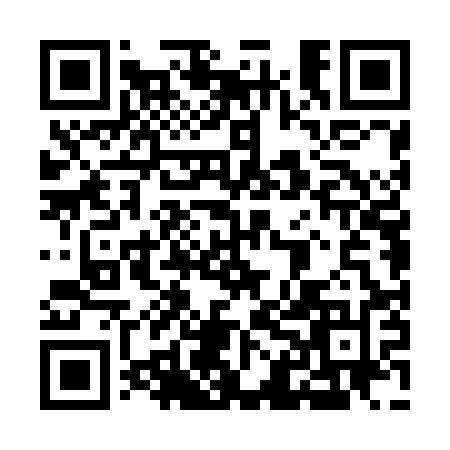 Ramadan times for Ardenza, ItalyMon 11 Mar 2024 - Wed 10 Apr 2024High Latitude Method: Angle Based RulePrayer Calculation Method: Muslim World LeagueAsar Calculation Method: HanafiPrayer times provided by https://www.salahtimes.comDateDayFajrSuhurSunriseDhuhrAsrIftarMaghribIsha11Mon5:025:026:3712:294:336:216:217:5012Tue5:005:006:3612:284:346:226:227:5113Wed4:594:596:3412:284:356:236:237:5314Thu4:574:576:3212:284:366:246:247:5415Fri4:554:556:3012:284:376:256:257:5516Sat4:534:536:2912:274:386:276:277:5717Sun4:514:516:2712:274:396:286:287:5818Mon4:494:496:2512:274:406:296:297:5919Tue4:474:476:2312:264:406:306:308:0120Wed4:454:456:2112:264:416:316:318:0221Thu4:434:436:2012:264:426:336:338:0322Fri4:414:416:1812:254:436:346:348:0523Sat4:394:396:1612:254:446:356:358:0624Sun4:374:376:1412:254:456:366:368:0825Mon4:354:356:1212:254:466:376:378:0926Tue4:334:336:1112:244:476:396:398:1027Wed4:314:316:0912:244:486:406:408:1228Thu4:294:296:0712:244:496:416:418:1329Fri4:274:276:0512:234:496:426:428:1530Sat4:254:256:0312:234:506:436:438:1631Sun5:235:237:021:235:517:457:459:171Mon5:215:217:001:225:527:467:469:192Tue5:195:196:581:225:537:477:479:203Wed5:175:176:561:225:547:487:489:224Thu5:155:156:551:225:547:497:499:235Fri5:135:136:531:215:557:517:519:256Sat5:115:116:511:215:567:527:529:267Sun5:085:086:491:215:577:537:539:288Mon5:065:066:481:205:587:547:549:299Tue5:045:046:461:205:587:557:559:3110Wed5:025:026:441:205:597:567:569:32